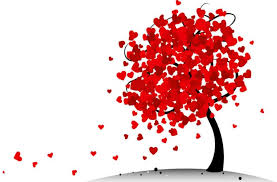 γενικο Νοσοκομειο  « μαματσεΙΟ - μποδοσακειο» φορεασ:  ΝΟΣΟΚΟΜΕΙΟ ΚΟΖΑΝΗΣ ΥΠΗΡΕΣΙΑ  ΑΙΜΟΔΟΣΙΑΣ                                            ΕΥΧΑΡΙΣΤΗΡΙΟΕυχαριστούμε όλους τους εθελοντές αιμοδότες καθώς και τους νέους που με αφορμή την πρόσφατη πυρκαγιά στην Αττική ανταποκρίθηκαν στο κάλεσμα προσφοράς για τους πυρόπληκτους. Η επάρκεια, αυτή την περίοδο, οφείλεται στη δική τους συνειδητοποιημένη επιλογή. Αποτελούν το καλύτερο παράδειγμα  και αξίζουν τον έπαινό μας για την πολύτιμη συνδρομή τους στις υπηρεσίες αιμοδοσίας του Νοσοκομείου προκειμένου να καλύπτει άμεσα τις αυξημένες ανάγκες αυτής της περιόδου.  Οι εθελοντές αιμοδότες μπορούν να προσφέρουν αίμα στην υπηρεσία αιμοδοσίας του Γ.Ν. Κοζάνης τις καθημερινές, κατά το πρωϊνό ωράριο εργασίας, καθώς και τα απογεύματα και τις αργίες κατόπιν συνεννόησης με τους αρμόδιους υπαλλήλους στα τηλ: 2461352642 ή 2461352641.